Arizona Language Preparatory 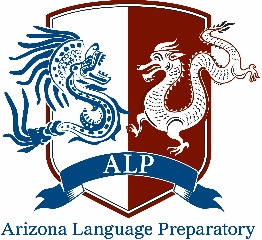 Corporate Board of Directors Open MeetingMay 1, 2017AgendaNotice of MeetingPursuant to Arizona Revised Statutes (A.R.S.) § 38-431.02, notice is hereby given to the members of the Arizona Language Preparatory Board of Directors and to the general public that the Board will hold a public meeting, open to the public as specified below. The Board reserves the right to change the order of the items on the agenda, with the exception of public hearings set for a specific time. One or more members of the Board may participate in the meeting by telephonic communications.  Pursuant to A.R.S. § 38-431.03(A)(3) the Board may vote to go into Executive Session, which will not be open to the public, for legal advice concerning any item on the agenda.Location and time of meeting: 4645 E Marilyn Rd., Phoenix, AZ 85032 at 6:00 pmRoll CallCall to the publicThis is the time for the public to comment. Members of the Board may not discuss items that are not specifically identified on the agenda. Therefore, pursuant to A.R.S. § 38-431.01(H), action taken as a result of public comment will be limited to directing staff to study the matter, responding to any criticism, or scheduling the matter for further consideration and decision at a later date.DiscussionBudget presented by Matt ToomeyWe are in the black $9,973.74 Keep in mind, our expenses were less this month because of insurance and audit being paid in prior months.Chinese curriculum still has not been invoiced due to ongoing issues with the company and shipment.Tax Credit donations for the month: $2,200 Booster Club donations for the month: $1,150Questions:How was the field trip? -Dan, Beau responded, “School SurveysTeacher Survey ResultsStudent Survey ResultsCurrent GrantsHome Depot- $5,000SEL Grant- $25,000Mindfulness FirstStaffing for 2017-20181 English Teacher on the fenceChinese Teacher is outSpanish teachers are very important and in high need. We are struggling to get good Spanish teachers. Student and Staff Handbook RevisionsDiscipline Policy and Intervention PlanTeachers need stronger policies and stronger training for teachersTeacher Evaluation TimelinesMatt will be handling the downstairs evaluations and Tawnie will be handling the upstairs evaluationsCommittee UpdatesFacilities- DanA call was made to a contractor and we will make a time to get him here.The contractor can also evaluate and bid on the bathroom.Matt update: Joe and Matt talked about the need for a fence around the eating area.Safety- AllisonPTO- MichaelGran Noche Mexicana this Saturday at Embassy Suites ScottsdaleEvaluations- MichaelNo update- executive sessionParent Liaisons- Dan and AllisonParent Information Night- May 23rd at 4:00 and 5:30 pmSteven- BudgetNo updateMatt Update: Health insurance quotesShelly vs. Strunk Insurance GroupBudgeting $350 a month Fundraising- BeauNo updateStaff- BeauExecutive sessionActionBonuses and Raises for 2016-2017 school yearTeachersExtending a full to a full-time contract with current salary (raises)Bonuses: performance base bonusGrowth from last trimester to current trimester. Students must show x number of growth.Beau moves to approve up to $500 bonus, Dan seconds and the vote passes unanimously. Support Staff: none at this time Admin- none at this time Principal VoteBeau moves to approve Tawnie Weaver as principal, Michael seconds, vote passes unanimouslyAnnouncement of future meeting date The Board of Directors meeting will be May 22, 2017 at 6:00p  AdjournmentExecutive Session